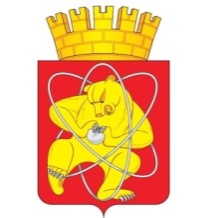 Муниципальное образование «Закрытое административно – территориальное образование  Железногорск Красноярского края»АДМИНИСТРАЦИЯ ЗАТО г. ЖЕЛЕЗНОГОРСКПОСТАНОВЛЕНИЕ   02.07.2019                                                                                                                                                1356г. ЖелезногорскО внесении изменений в постановление Администрации ЗАТО г. Железногорск от  22.04.2019 № 925  «О  принятии  решения о  предоставлении субсидии на осуществление капитальных вложений в объекты муниципальной собственности ЗАТО Железногорск в 2019 году МАУ ДО ДООЦ “Взлет”»В соответствии со ст. 78.2 Бюджетного кодекса Российской Федерации, Федеральным законом от 06.10.2003 № 131-ФЗ «Об общих принципах организации местного самоуправления в Российской Федерации», Уставом ЗАТО Железногорск, постановлением Администрации ЗАТО г. Железногорск от 24.06.2014 № 1207 «Об  утверждении  Порядка  принятия решений о подготовке и реализации бюджетных инвестиций и предоставлении субсидий на осуществление капитальных вложений в объекты муниципальной собственности ЗАТО Железногорск и предоставления права заключать соглашения о предоставлении субсидий на срок, превышающий срок действия лимитов  бюджетных   обязательств»,     протоколами   заседаний     комиссии   по  вопросам    социально-экономического    развития   ЗАТО      Железногорск от 11.04.2019 № 2, от 01.07.2019 № 3,ПОСТАНОВЛЯЮ:1. Внести  в    постановление    Администрации  ЗАТО    г. Железногорск от 22.04.2019 № 925 «О  принятии    решения    о      предоставлении    субсидии на осуществление капитальных вложений в объекты муниципальной собственности ЗАТО Железногорск в 2019 году МАУ ДО ДООЦ “Взлет”» следующие изменения:	1.1. В пункте 1.1 постановления слова «648 кв.м.» заменить на «684 кв.м.» 1.2. Пункт 1.2 постановления изложить в новой редакции: «1.2. Установить срок разработки проектно-сметной документации – 30.08.2019 года. Установить срок на приобретение и монтаж модульного здания для реализации образовательных программ в МАУ ДО ДООЦ «Взлет» - 25.12.2019 года».2. Управлению делами Администрации ЗАТО г. Железногорск                              (Е.В. Андросова)  довести  до  сведения населения настоящее постановление через газету «Город и горожане».       	3. Отделу общественных связей Администрации ЗАТО г. Железногорск            (И.С. Пикалова)   разместить настоящее постановление на официальном сайте муниципального образования «Закрытое административно-территориальное образование Железногорск Красноярского края» в информационно-телекоммуникационной сети «Интернет».4. Контроль над исполнением настоящего постановления  возложить на первого заместителя Главы ЗАТО г. Железногорск по стратегическому планированию, экономическому развитию и финансам С.Д. Проскурнина.5. Настоящее постановление вступает в силу  после его официального опубликования.Глава ЗАТО г. Железногорск                                                                 И.Г. Куксин